Publicado en  el 11/11/2016 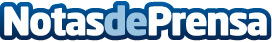 Cigarrillos electrónicos: ¿realmente ayudan a dejar de fumar?La nicotina es la principal adición a la nicotina, y para poder romper con dicha dependencia se necesita tiempo. Uno de los últimos remedios para dejar de fumar son los cigarrillos electrónicos, pero siempre hay dudas sobre el uso de dichos cigarrillosDatos de contacto:Nota de prensa publicada en: https://www.notasdeprensa.es/cigarrillos-electronicos-realmente-ayudan-a_1 Categorias: Medicina Sociedad Ciberseguridad Medicina alternativa http://www.notasdeprensa.es